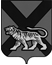 ТЕРРИТОРИАЛЬНАЯ ИЗБИРАТЕЛЬНАЯ КОМИССИЯ ГОРОДА СПАССКА-ДАЛЬНЕГОР Е Ш Е Н И Е19.11.2015			   г. Спасск-Дальний			    № 490/12810. ч. 00 мин.В соответствии с пунктом 11 статьи 58 Федерального закона «Об основных гарантиях избирательных прав и права на участие в референдуме граждан Российской Федерации», частью 16 статьи 66 Избирательного кодекса Приморского края, на основании документов, представленных избирательным объединением Приморским региональным отделением Политической партии ЛДПР – Либерально-демократической партии России, выдвинувшим списки кандидатов на досрочных выборах депутатов Думы городского округа Спасск-Дальний седьмого созыва, назначенных на 20 декабря 2015 года, территориальная избирательная комиссия города Спасск-ДальнийРЕШИЛА:1. Разрешить Обухову Николаю Степановичу, Петухову Александру Викторовичу, Федчун Андрею Александровичу - уполномоченному представителю по финансовым вопросам, назначенному избирательным объединением  Приморским региональным отделением Политической партии ЛДПР – Либерально-демократической партии России на досрочных выборах депутатов Думы городского округа Спасск-Дальний седьмого созыва, назначенных на 20 декабря 2015 года, открыть специальный избирательный счет для формирования избирательного фонда в дополнительном офисе № 0243 Приморского отделения 8635 ПАО «Сбербанк России», расположенном по адресу: Приморский край, г. Спасск-Дальний, ул. Ленинская, 42.2. Копию настоящего решения выдать уполномоченному представителю по финансовым вопросам, назначенному избирательным объединением Приморским региональным отделением Политической партии ЛДПР – Либерально-демократической партии России на досрочных выборах депутатов Думы городского округа Спасск-Дальний седьмого созыва Обухову Николаю Степановичу, Петухову Александру Викторовичу, Федчун Андрею Александровичу.Направить настоящее решение в Избирательную комиссию Приморского края.Разместить настоящее решение на официальном сайте городского округа Спасск-Дальний в разделе «ТИК» в информационно-коммуникационной сети Интернет.Председатель комиссии                                                                С.А. ЧеревиковаСекретарь  комиссии                                                                     Е.Г. БондаренкоО разрешении на открытие специального избирательного счета избирательного объединения Приморского регионального отделения Политической партии ЛДПР – Либерально-демократической партии России, выдвинувшего списки кандидатов на досрочных выборах депутатов Думы городского округа Спасск-Дальний седьмого созыва, назначенных на 20 декабря 2015 года